Verbs are words that describe either an action performed by the subject or the state of the subject, and/or narrate what happens. A verb agrees with its subject and thus varies in person and number. PLEASE NOTE: impersonal verbs only accept the pronoun "il" as a subject and are used with different tenses and moods (see tenses and moods below ↓) -to translate "there is/are"—> il y aIl n'y a pas de devoirs pour demain.Il y avait un livre sur la table.J'aimerais bien qu'il y ait du gâteau pour le dessert. -to translate expressions of time "ago", "since" or "for"—> il y aIl y a douze ans, il habitait aux Etats-Unis. [Twelve years ago, he lived in the US.]Il y avait deux mois que mon père était mort. [It had been two months since my father died.]Il y a deux ans qu'elle vit en France. [She's lived in France for two years.]Il y a eu trois semaines hier que nous sommes arrivés à Paris. [We arrived in Paris three weeks ago yesterday.]-to give the time —> il estIl est deux heures Il est trop tôt pour partir.]Il était minuit quand elle est rentrée.-to describe the weatherIl neige Il a plu toute la journée Il faisait froidJ'espère qu'il fera beau demainIl y a du vent -to express obligation: Falloir —> il faut + infinitive / il faut + que + subjunctiveIl faut parler français en classe.Il ne fallait pas t'amuser avant de faire tes devoirs.Il faudrait que tu viennes chez moi ce soir.Il n'aurait pas fallu pas qu'elle parte en vacances sans moi.Je suis en retard: il a fallu que je fasse des courses avant de venir. The form of a verb also changes according to 	-VOICE		active: the subject of an active sentence PERFORMS the action expressed by the verb. Example: Les abeilles fabriquent le miel.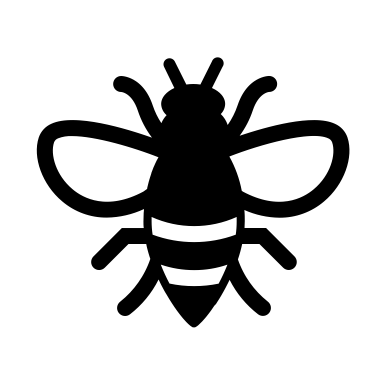 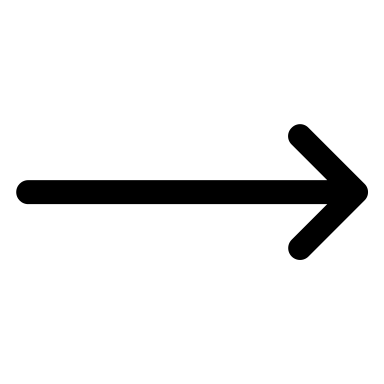 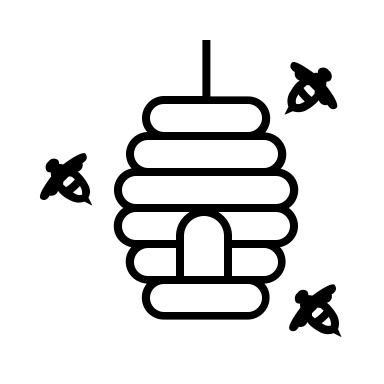 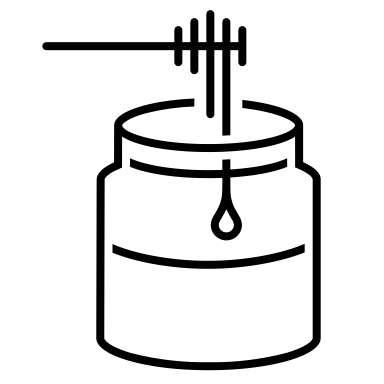 passive: the subject of a passive sentence IS SUBJECTED TO the action expressed by the verb, consisting of the auxiliary verb être + past participle. The agent performs the action expressed by the verb.Example: Le miel est fabriqué par les abeilles.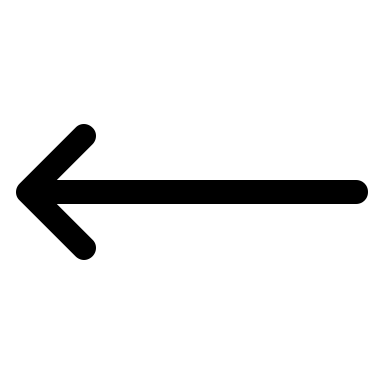 	-MOOD: the manner in which the state or action is expressed or narrated. 	-TENSE: the moment the state or action takes place.I. 4 PERSONAL MOODS, in which the verb agrees with the subject. 		1. indicative expresses a present, past or future FACT.a. present indicative indicates that an action takes place at the moment it is narrated. It is also used for habits and generalities.Les abeilles fabriquent le miel.Martine part à midi aujourd'hui.Clovis est en retard ce matin. Il arrive toujours en retard!NOTE: contrary to English, French does NOT have a progressive form (to be + ...ing) for indicative present. To underline that an action is ongoing, one can occasionally use être en train de + verb infinitive. Les abeilles sont en train de fabriquer du miel.Martine est en train de partir. Viens vite lui dire au revoir! b. past indicativepassé composé, consisting of the present indicative of auxiliary verbs avoir or être + past participle, is used to narrate specific past actions that are over or past actions with limited duration or repetition. It can also express consequence.Les abeilles ont fabriqué beaucoup de miel hier.Martine est partie à 6 heures ce matin.Clovis a été en retard 5 fois cette semaine.Bertrand a fait ses devoirs pendant une heure hier soir. Noémie n'a pas révisé, alors elle a raté son examen.      NOTE: to narrate a past action that happened very recently, one can also use immediate past consisting of the present indicative of VENIR + DE + verb infinitive. Les abeilles viennent de fabriquer du miel. Maintenant elles se 	reposent. Martine vient de partir. Tu l'as ratée de peu. passé simple [simple past] is the literary equivalent of passé composé Les abeilles fabriquèrent beaucoup de miel hier.Martine partit à 6 heures ce matin.Clovis fut en retard 5 fois cette semaine.Bertrand fit ses devoirs pendant une heure hier soir. Noémie ne révisa pas, alors elle rata son examen.imparfait [imperfect] is used for descriptions, habits (used to) and progressive actions (was/were + ...ing)Clovis était mal réveillé ce matin.Il faisait beau. Les abeilles fabriquaient du miel pendant que les 	enfants jouaient autour des ruches.L'an dernier, Martine partait à 5 heures tous les matins.plus-que-parfait [plu-perfect] is the past of passé composé or imparfait. It consists of imparfait of auxiliary verbs avoir or être + past participle.  Les abeilles ont fabriqué peu de miel hier. Avant-hier elles en 	avaient 	fabriqué beaucoup plus. Martine est partie à 6 heures ce matin. Hier elle était partie à 7 	heures. Il a neigé toute la journée et il avait déjà neigé toute la nuit. Clovis était en retard ce matin. Il avait été en retard tous les 	jours la semaine dernière.      NOTE: the past form of immediate past may also indicates recent anteriority within the past with imparfait of VENIR + DE + verb infinitif. Les abeilles venaient de fabriquer du miel, alors elles se 	reposaient Martine venait de partir. Martin l'avait ratée de peu. passé antérieur [anterior past] is used to narrate an action that happened before another passé simple action. It consists of passé simple of auxiliary verbs avoir or être + past participle. Like passé simple, it is literary. Lorsque les abeilles eurent fabriqué assez de miel, elles se 	reposèrent. Après que Martine fut partie, son père fit la vaisselle. c. future indicative futur simple [simple future] is used for future actions or states. Les abeilles fabriqueront du miel après avoir ramassé du pollen.Martine partira à 18h demain.Clovis sera de nouveau en retard la semaine prochaine.      NOTE: for actions fairly close to happening, one can use immediate future consisting of present indicative of ALLER + verb infinitive. Les abeilles ont ramassé du pollen, maintenant elles vont fabriquer du miel.Martine va partir dans un instant. This form of future is also used -instead of futur simple to indicate a projectJe vais aller à New York l’année prochaine. - to indicate chronology within the past with imparfait of ALLER + verb infinitive.Martine allait partir quand son père est rentré. futur antérieur [anterior future] is used to narrate a future action anterior to another future action or an action that will be over at a future time. It consists of the future of auxiliary verbs avoir or être + past participle.  Lorsque les abeilles auront fabriqué assez de miel, elles se 	reposeront. Après que Martine sera partie, son père fera la vaisselle. Nous aurons fini de manger avant 20 heures.		2. subjunctive expresses subjective ideas such as desires, opinions, emotions, doubts 				and uncertainties. It is also used after specific conjonctions. a. present subjunctiveJ'aimerais que mes abeilles fabriquent du miel de lavande.Je ne suis pas sûre que Martine parte à midi aujourd'hui.Je ne pense pas que Chloé vienne demain.b. past subjunctive consists of present subjunctive of auxiliary verbs avoir or être + past participle.  Je doute que mes abeilles aient fabriqué du miel de sapin.J'ai peur que Martine soit déjà partie.Je viendrai dîner avec vous bien qu'on ne m'ait pas invité.NOTE: there are also imperfect and plu-perfect subjunctives, which are strictly literary, even outdated, forms. 3. conditional is used to formulate hypotheses (often introduced by SI / S'), rumors, polite wishes, or to narrate a future action or state within a past context. a. present conditional S'il y avait plus de fleurs ici, mes abeilles fabriqueraient plus de miel. [hypothesis]SI Martine habitait plus près de son lieu de travail, elle partirait plus 	tard le matin. [hypothesis]Selon son frère, Clovis serait à l'heure ce matin! [rumor]Je voudrais manger du chocolat. [wish]Je ne pensais pas que j'aurais le temps de venir te voir. [future within past]b. past conditional consists of present conditional of auxiliary verbs avoir or être + past participle.  S'il avait fait moins froid, mes abeilles auraient fabriqué plus de miel.SI Martine n'était pas partie si tôt, elle aurait aidé son père à faire la 	vaisselle.Selon son frère, Clovis serait arrivé à l'heure ce matin!J'aurais voulu manger du chocolat.Je ne pensais pas qu'il aurait eu le temps de venir nous voir.4. imperative is used to give orders or advice, express interdictions, wishes or threats, or formulate hypotheses.  Attention: subjects are only present in verb endings. The only possible forms are tu, nous et vous.a. present imperativeClovis, sois à l'heure aujourd'hui, s'il te plait. [wish/order] Partons plus tôt pour ne pas être en retard. [advice]Fabriquez plus de miel! [order]Ne parlez pas aux autres élèves pendant l'examen. [interdiction[Mets tes lunettes et tu verras mieux. [[hypothesis = Si tu mets tes lunettes, tu verras mieux]Répète un peu pour voir! [threat]b. past imperative is rare. It indicates that an order will have to be followed at a specific time. It consists of present imperative of auxiliary verbs avoir or être + past participle.  Soyons partis quand il rentrera pour éviter de le voir.Ayez terminé vos devoirs avant 20 heures ou vous serez punis!II. 2 IMPERSONAL MOODS, in which the verb has a fixed form and expresses an action WITHOUT indication of time, person, or number.  1. infinitive is the basic form of a non-conjugated verb. It often complements the verb and the main clause and can be found after another conjugated verb, an adjective and/or a preposition or within an indirect interrogative clause. It can have its own subject in an infinitive clause. It can replace imperative.a. present infinitive Les abeilles doivent fabriquer beaucoup de miel. [conjugated verb]Colin s'est dépêché de finir son exercice. [conjugated verb + preposition]Martine est prête à partir. [adjective + preposition]Arriver à l'heure, c'est plus poli.  	[=C'est plus poli d'arriver à l'heure.] adjective + preposition]Julien se demande où trouver des œufs à cette heure-ci. [indirect interrogative clause]J'ai vu Clovis arriver en retard. [own subject in infinitive clause]Battre les œufs en neige et ajouter au mélange. [= imperative]    NOTE: present infinitive may also be a noun, even sometimes be used with an article. Se passionner pour son smartphone est bien joli, mais il ne faut pas en perdre le boire et le manger.b. past infinitive consists of present infinitive of auxiliary verbs avoir or être + past participle. It indicates an action happened before that of the main verb.Les abeilles fabriqueront du miel après avoir ramassé du pollen.Être arrivé à l'heure, pour Clovis ça tient du miracle!Je regrette d'avoir oublié de te souhaiter ta fête. 		2. participle, which can a verb or an adjective a. present participle •as a verb, -ant ending remains invariable.It can express   -an action taking place at the same time as that of the main verb.	Le train venant d´Allemagne entre en gare au quai 4.    -an action justifying that of the main verb.		Arrivant toujours en retard, Clovis ne réussit pas très bien à l'école.	Le film se terminant, tous les spectateurs quittèrent la salle.   -an action immediately preceding that of the main verb.	Tapant un grand coup dans son ballon, Claude marque un but.    -a progressive action (after aller) 	Clovis va tapant du pied dans son ballon. It functions as an adverb when it follows preposition EN. It is then called GERUND.		J'écoute toujours de la musique en faisant mes devoirs.	En fabriquant le miel, les abeilles nous rendent service.•as an adjective, it agrees in gender and number with the pro/noun it modifies. 	J'ai aimé cette histoire passionnante. En plus, elle est vraiment amusante.b. past participle •as a verb it is used -in all the compound tenses seen above ↑. It then agrees with the subject, or the direct object if the direct object is placed BEFORE the verb.Coralie est arrivée à l'heure, ça tient du miracle!Ma mère a brodé ces serviettes. [COD placé après le verb —> pas d'accord]Cette nappe est jolie. Après l'avoir brodée, je pourrai la vendre un bon prix.    -to form the passive voice. It then agrees with the subject.Ces serviettes ont été brodées par ma mère.   -with its own subject.	La pièce de théâtre terminée, tous les spectateurs quittèrent la salle.•as an adjective, it agrees in gender and number with the pro/noun it modifies.	J'adore cette jupe plissée et ces chaussures vernies. Elles sont bien assorties.c. compound past participle consists of present participle of auxiliary verbs avoir or être + past participle. It usually expresses a past action that justifies that of the main verb.  		Ayant fabriqué le miel, les abeilles se reposèrent.		Étant arrivé en retard tous les jours de la semaine, Clovis a raté son interro. Other sections to review @ French Grammar Games for Grammar Geeks:-All sections of VERB CHALLENGE -Passive Voice (Sentence Whiz)-Adjectives (Word Nerd)-Nouns (Word Nerd)SEE "Expressing Time" pages 8-9(Sentence Whiz) For more details on passive voice, SEE "Passive Voice" (Sentence Whiz) SEE "Infinitive" section e, page 8 (Verb Challenge)For more details on using auxiliary être or avoir and on agreement of past participle in compound tenses, SEE "Le passé composé" (Verb Challenge)For many more details on and examples for moods and tenses, SEE "VERB CHALLENGE" 